Email: office@rosenallisns.com                                                      Rosenallis N.S.,                                                                                                                                                                                                                                                                                                                                                                 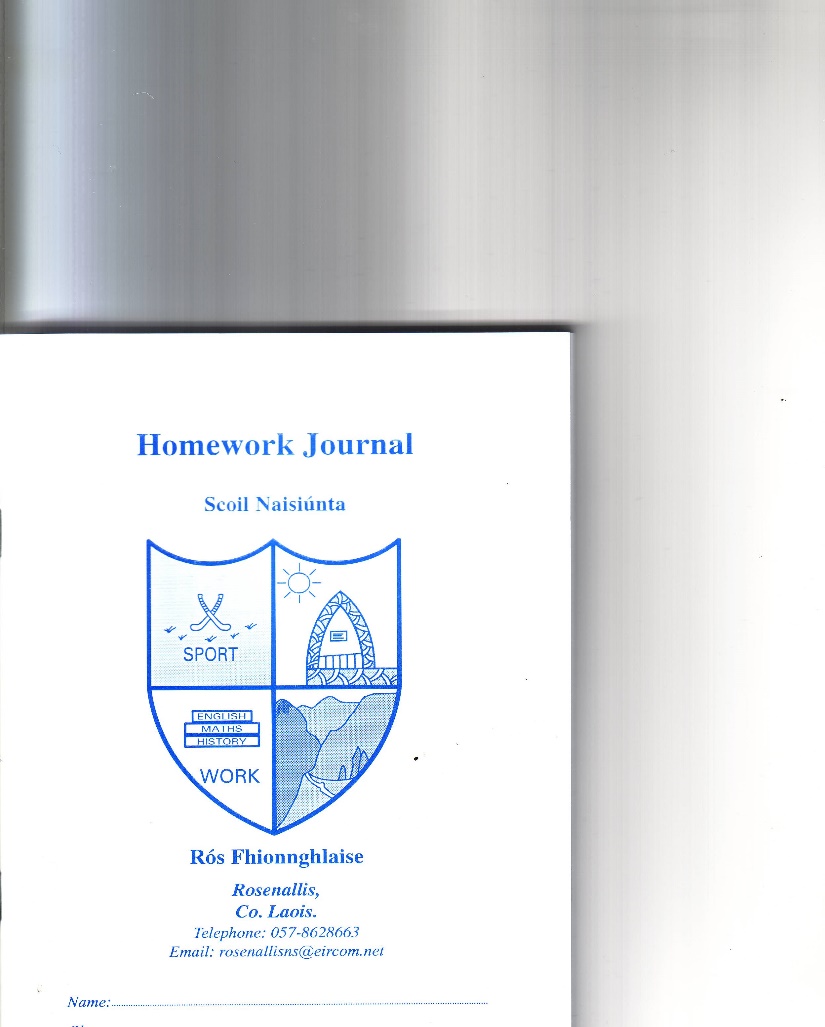 Web :www.rosenallisns.com                                                  Rosenallis,			                     	                                                           Co. Laois.Tel. No. 057 8628663                                                                    Roll No.: 17493U		                                 			                              Principal: Rory Walsh                                                             Deputy Principal: Adrian Reynolds					Photocopying/Art/Craft/ Insurance 					                                          First & Second Class Dear Parents,In recognition of the cost of preparing pupils for the return to primary school each September Minister for Education Norma Foley T.D. has announced funding to provide free schoolbooks, including workbooks and copybooks, from September 2023. This scheme will eliminate the cost to parents of providing these resources. Funding is being provided directly to our school  by the Department to implement the scheme and we will now have responsibility for providing schoolbooks, workbooks and copybooks. All schoolbooks will remain the property of the school so that books can be reused in future years. Schoolbooks will be provided on loan for the duration of the 2023/24 school year and must be returned to school at the end of the school year. Parents are requested to remind their children to take care of their books and keep them in good condition during the year. It is not permitted to write on textbooks. As photocopying/arts/crafts are not covered under this scheme details of same are shown below. Please pay this  through bank transfer (Please make sure to reference your child’s name)  before return to school in Sept. Bank Details: Bank Name: Bank of Ireland, Mountmellick, Co. Laois
Sort Code: 901810
IBAN NO: IE62 BOFI 9018 1030 4418 27Art/Craft:  €35 per child   €60 for 2 or more childrenPupil Accident Insurance: €10 for each child-----------------------------------------------------------------------------------------------------------Your child must purchase the following: 4 x HB Pencils                                      1 RubberTwistables                                             1 Sharpener3 Large Pritt Stick1 x Ruler            Please label all books, pencils, lunchboxes, jumpers, coats etc.It is important to label pencils/twistables etc as  if these are misplaced it causes upset in the classroom and teacher cannot identify who owns what. 